Setback Tables*Note - The minimum setback to covered car parking spaces may be reduced to 4.5m where:the primary or secondary frontage of the lot adjoins a road reserve with a minimum rear verge width of 1m or greater and includes a footpath with a width of 2m or greater;the lot has a primary frontage greater than 7.5m and no greater than 10m (Lot type B).Note -The above setbacks apply only to Class 1a and Class 10a buildings/structures.
Note - Max Length includes the length of walls of any other buildings on the same boundary. e.g. detached garage, carport or shed.
Note - For the maximum height of domestic outbuildings refer to the examples that achieve aspects of the performance outcomes for building height and domestic outbuildings.*Note - Built to boundary walls are not permitted, however, reduced side and rear boundary clearances may be permitted as prescribed (e.g. QDC). Figure 9.3.1.1 Morayfield South - Urban area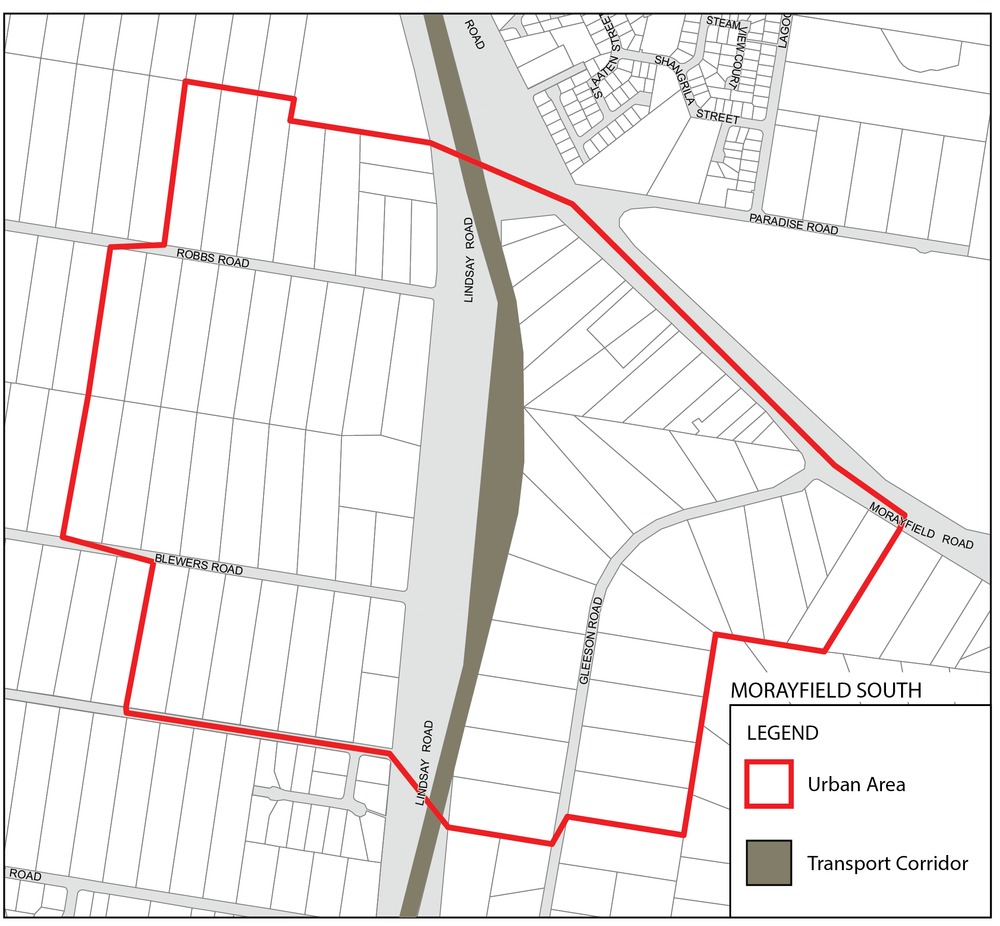 Table 9.3.1.2 Criteria for assessable developmentTable 9.3.1.2 Criteria for assessable developmentTable 9.3.1.2 Criteria for assessable developmentTable 9.3.1.2 Criteria for assessable developmentPerformance OutcomesExamples that achieve aspects of the Performance OutcomesE ComplianceYesNo See PO orNAJustification for complianceGeneral criteriaGeneral criteriaGeneral criteriaGeneral criteriaBuilding heightBuilding heightPO1Buildings have a height that:is consistent with the intended character of the streetscape, precinct and zone;responds to the topographical features of the lot, including slope and orientation;is not visually dominant or overbearing with respect to the streetscape.E1Building height does not exceed that mapped on Overlay map – Building heights.PO2Tall structures (e.g. antenna, aerial, chimney, flagpole, receiving dishes or the like) have a height and diameter that:is not visually dominant or overbearing with respect to the streetscape and the wider receiving environment;does not adversely affect amenity of the area or of adjoining properties.E2The height of tall structures (e.g. antenna, aerial, chimney, flagpole or the like) projects no more than 8.5m above ground level and transmission and receiving dishes are no larger than 1.2m diameter.SetbacksSetbacksPO3Dwelling houses(22) and structures are setback to:be consistent with the intended character of the streetscape, precinct and zone;ensure parked vehicles do not restrict pedestrian and traffic movement and safety;provide adequate separation to particular infrastructure and waterbodies to minimise adverse impacts on people, property, water quality and infrastructure;maintain the privacy of residents and adjoining properties;limit the length and height of boundary walls to maximise privacy and amenity of residents on adjoining properties;ensure built to boundary walls do not create unusable or inaccessible spaces and do not negatively impact the streetscape character or the expected amenity of residents on adjoining properties;maintain private open space areas that are of a size and shape that are useable and functional; andensure covered car parking spaces and domestic outbuildings that are visible from the street or public place are of a scale, location and built form that is consistent with the existing streetscape and character of the precinct and avoids dominating or otherwise negatively impacting the streetscape or adjoining properties.E3.1Setbacks comply with:Emerging community zone:Transition precinct (developed lot) Morayfield South urban area identified in ‘Figure 9.3.1.1 Morayfield South - Urban area ’ - Table 9.3.1.6 ‘Setbacks’Transition precinct (developed lot) all other areas - Table 9.3.1.5 ‘Setbacks’General residential zone:Coastal communities precinct - Table 9.3.1.3 ‘Setbacks’Suburban neighbourhood precinct - Table 9.3.1.4 ‘Setbacks’Next generation neighbourhood precinct - Table 9.3.1.5 ‘Setbacks’Urban neighbourhood precinct - Table 9.3.1.6 ‘Setbacks’Caboolture West local plan:Urban living precinct - Next generation sub-precinct - Table 9.3.1.5 ‘Setbacks’Redcliffe Kippa-Ring local plan:Interim residential precinct - Setbacks
Except for carports in the primary and secondary frontage where they:Are set back a minimum of:
5.4m; orif the dwelling was built before 2005: not less than the setback to an existing lawfully constructed carport or garage on an adjoining lot having the same road frontage (where a lawfully constructed carport or garage is located on both sides, the lesser of the two is applicable); or 0.5m, whichever is the greater; andremain open and are not enclosed by walls, screens, doors or the like.PO3Dwelling houses(22) and structures are setback to:be consistent with the intended character of the streetscape, precinct and zone;ensure parked vehicles do not restrict pedestrian and traffic movement and safety;provide adequate separation to particular infrastructure and waterbodies to minimise adverse impacts on people, property, water quality and infrastructure;maintain the privacy of residents and adjoining properties;limit the length and height of boundary walls to maximise privacy and amenity of residents on adjoining properties;ensure built to boundary walls do not create unusable or inaccessible spaces and do not negatively impact the streetscape character or the expected amenity of residents on adjoining properties;maintain private open space areas that are of a size and shape that are useable and functional; andensure covered car parking spaces and domestic outbuildings that are visible from the street or public place are of a scale, location and built form that is consistent with the existing streetscape and character of the precinct and avoids dominating or otherwise negatively impacting the streetscape or adjoining properties.E3.2Built to boundary walls are:provided on lots if required by an existing approval issued by Council, and are established in accordance with the plan of development under that existing approval (including any subsequent amendments to that plan of development that are approved by council in writing);ORif no approved plan of development applies to the land, are only established on lots having a primary frontage of 18m or less and where permitted in Table 9.3.1.7 ‘Built to boundary walls’;of a length and height not exceeding that specified in Table 9.3.1.7 ‘Built to boundary walls’;setback from the side boundary:if a plan of development provides for only one built to boundary wall on the one boundary, not more than 200mm; orif a built to boundary wall may be built on each side of the same boundary, not more than 20mm;on the low side of a sloping lot.Site coverSite coverPO4Dwelling houses(22) and structures will ensure that site cover:provides open areas around buildings for useable and functional private open space;ensures that buildings and structures are consistent with the intended character of the area;does not result in other elements of the site being compromised (e.g. setbacks, open space etc).E4Site cover (excluding eaves, sun shading devices, patios, balconies and other unenclosed structures) does not exceed:Emerging community zone:Transition precinct (developed lot) - in accordance with the table belowGeneral residential zone:Coastal communities precinct – 50%Suburban neighbourhood precinct – 50%Next generation neighbourhood precinct – in accordance with the table belowUrban neighbourhood precinct – in accordance with the table belowCaboolture west local plan:Urban living precinct - Next generation sub-precinct - in accordance with the table belowRedcliffe Kippa-Ring local plan:Interim residential precinct - 50%Private open spacePrivate open spacePO5Dwellings are provided with private open space that is:of a size and dimension to be useable and functional;directly accessible from the dwelling;located so that residents and neighbouring properties experience a suitable level of residential amenity;free of objects or structures that reduce or limit functionality.No example provided.Car parkingCar parkingPO6Car parking is provided on-site that provides for the number and type of vehicles anticipated to access the lot and ensures a surplus of car parking is avoided.E6Car parking spaces are provided in accordance with the table below.PO7Garages and carports facing a street are designed to:not dominate the street frontage;maintain active frontages and opportunities for surveillance from within the dwelling;contribute to the intended character of the streetscape.E7Garage and carport openings, where located within 20m of the site frontage, are in accordance with the table below: Access and drivewaysAccess and drivewaysPO8Driveways, pedestrian entries and internal access ways are designed to: provide lawful access;not detract from the creation of active street frontages and positively contribute to the intended streetscape character;provide a safe pedestrian environment;not result in excessive crossovers and hardstand areas;allows adequate space for on-street parking;allows adequate space for street planting and street trees;allow adequate space for garbage collection and the location of street infrastructure.E8.1Crossovers and driveways are located in accordance with Planning scheme policy - Integrated design.PO8Driveways, pedestrian entries and internal access ways are designed to: provide lawful access;not detract from the creation of active street frontages and positively contribute to the intended streetscape character;provide a safe pedestrian environment;not result in excessive crossovers and hardstand areas;allows adequate space for on-street parking;allows adequate space for street planting and street trees;allow adequate space for garbage collection and the location of street infrastructure.E8.2Where there is a plan of development, driveway crossovers are located in accordance with a plan of development approved by Council as part of a development approval or as otherwise amended by Council in writing.PO8Driveways, pedestrian entries and internal access ways are designed to: provide lawful access;not detract from the creation of active street frontages and positively contribute to the intended streetscape character;provide a safe pedestrian environment;not result in excessive crossovers and hardstand areas;allows adequate space for on-street parking;allows adequate space for street planting and street trees;allow adequate space for garbage collection and the location of street infrastructure.E8.3Driveways do not include a reversing bay, manoeuvring area or visitor parking spaces (other than tandem spaces) in the front setback.PO9The driveway construction across the verge conforms to the relevant standard drawing for the classification of the road in accordance with Planning scheme policy - Integrated design.No example provided.PO10Crossovers and driveways are designed and constructed in accordance with:where for a Council-controlled road, Planning scheme policy - Integrated design;where for a State-controlled road, the Safe Intersection Sight Distance requirements in Austroads and the appropriate IPWEAQ standard drawings, or a copy of a Transport Infrastructure Act, section 62 approval.No example provided.Screening – fencesScreening – fencesPO11Fencing and screening complements the streetscape character, contributes to privacy while maintaining surveillance between buildings and public spaces.No example provided.Casual surveillanceCasual surveillancePO12Buildings and structures are designed and oriented to have active frontages that provide visual interest, address road frontages and facilitate casual surveillance of all public spaces (streets, laneways, public open space areas, pedestrian paths and car parking areas) through:incorporating habitable room windows and balconies that overlook public spaces including secondary frontages;emphasising the pedestrian entry so that it is easily identifiable and safely accessible from the primary frontage.E12.1The Dwelling house (or the primary dwelling if including a secondary dwelling) must address primary frontages (excluding motorway and arterial roads) with a minimum of a front door, window(s) and pedestrian entrance.PO12Buildings and structures are designed and oriented to have active frontages that provide visual interest, address road frontages and facilitate casual surveillance of all public spaces (streets, laneways, public open space areas, pedestrian paths and car parking areas) through:incorporating habitable room windows and balconies that overlook public spaces including secondary frontages;emphasising the pedestrian entry so that it is easily identifiable and safely accessible from the primary frontage.E12.2Each dwelling (primary and secondary), excluding domestic outbuildings and garages, that overlooks an adjoining public space (street, public open space or laneway) provides one habitable room window with an area of at least 1m2 or multiple habitable room windows having a combined area of at least 2.5m2 overlooking each adjoining public space (street, public open space or laneway).WasteWastePO13Bins and bin storage areas are provided, designed and managed in accordance with Planning scheme policy – Waste.E13Each dwelling (primary and secondary) includes a bin storage area that:is not visible from public areas or screened from public areas;is not located in the primary frontage setback, unless the dwelling is built to boundary on both sides of the lot with only one frontage;is not located in an enclosed garage;has a minimum area of 1m x 2m;has access to the collection point without going through a dwelling (excluding a garage).PO14Waste storage areas are:not located in front of the main building line; orare screened and aesthetically treated (e.g. with landscaping) to not dominate the streetscape.No example provided.UtilitiesUtilitiesPO15The dwelling is connected to:an existing reticulated electricity supply;reticulated sewerage;reticulated water;dedicated and constructed road.E15The dwelling is connected to:an existing reticulated electricity supply;reticulated sewerage where in a reticulated area;reticulated water;dedicated and constructed road.EarthworksEarthworksPO16All earth retaining structures provide a positive interface with the streetscape and minimise impacts on the amenity of adjoining residents.E16Earth retaining structures:are not constructed of boulder rocks or timber;where height is no greater than 900mm, are provided in accordance with Figure - Retaining on a boundary;Figure - Retaining on boundary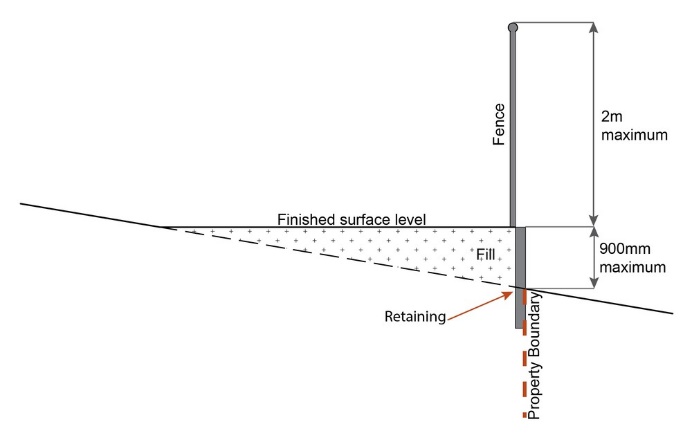 where height is greater than 900mm but no greater than 1.5m, are to be setback at least the equivalent height of the retaining structure from any property boundary;where height is greater than 1.5m, are to be setback and stepped 1.5m vertical: 1.5m horizontal, terraced, landscaped and drained as shown below.Figure - Cut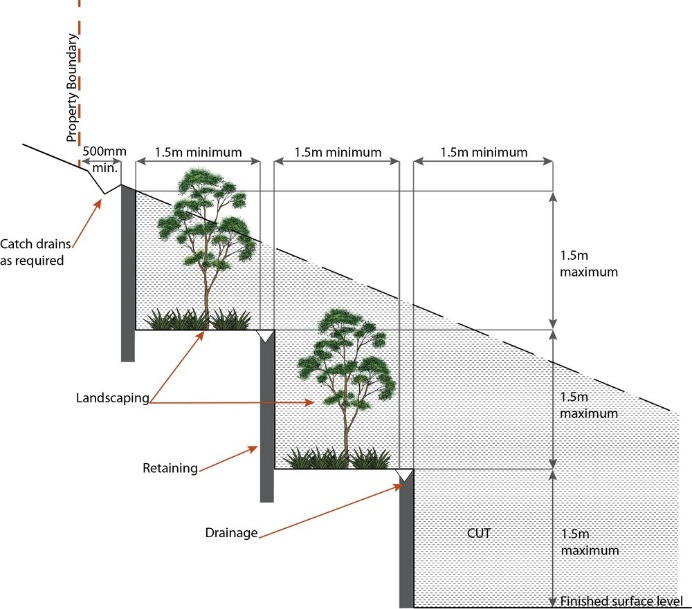 Figure - Fill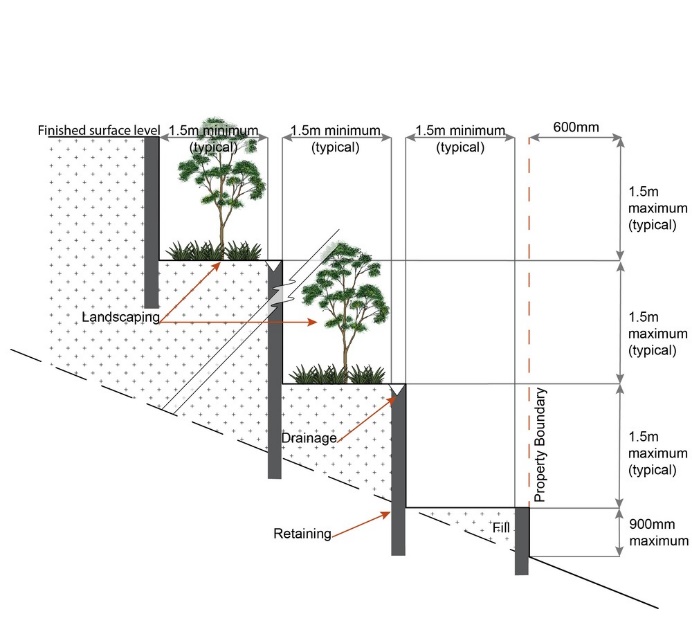 PO17Development is designed to respond to sloping topography in the siting, design and form of buildings and structures by:minimising overuse of cut and fill to create single flat pads and benching;avoiding expanses of retaining walls, loss of trees and vegetation and interference with natural drainage systems;minimising any impact on the landscape character of the zone;protecting the amenity of adjoining properties.E17.1Building and lot design on slopes between 10% and 15% must: avoid single-plane slabs and benching with the use of split-level, multiple-slab, pier or pole construction;have built to boundary walls on the low side of the lot to avoid drainage issues.PO17Development is designed to respond to sloping topography in the siting, design and form of buildings and structures by:minimising overuse of cut and fill to create single flat pads and benching;avoiding expanses of retaining walls, loss of trees and vegetation and interference with natural drainage systems;minimising any impact on the landscape character of the zone;protecting the amenity of adjoining properties.E17.2New buildings on land with a slope greater than 15% do not have slab on ground construction.Development on a lanewayDevelopment on a lanewayPO18Where a lot has a non-laneway frontage, the dwelling is designed and orientated towards the non-laneway frontage e.g. Street or park) and incorporates design elements to address and activate the non-laneway frontage (e.g. front door, windows, low front fencing (if any) with a gate etc). E18The Dwelling house(22) (or the primary dwelling where including a secondary dwelling)faces the non-laneway frontage;has its main pedestrian entrance (front door) from the non-laneway frontage.PO19All vehicle access must be via the laneway.No example provided.PO20Dwelling houses(22) on laneways contribute to the streetscape by:providing concealed garbage bin storage areas to reduce the dominance of bins on the lane;maximising security and amenity;including landscaping that:does not provide areas of concealment;breaks up the dominance of garages and vehicle parking;delineates the boundaries between lots.No example provided.Secondary dwellingSecondary dwellingPO21Secondary dwellings:are subordinate and ancillary to the primary dwelling in size and function;have a GFA that does not exceed:45m2 for a lot with a primary frontage less than 15m; or55m2 for a lot with a primary frontage of 15m or more.have the appearance, bulk and scale of a single dwelling from the street;maintain sufficient area for the siting of all buildings, structures, landscaping and car parking spaces for the Dwelling house(22) and secondary dwelling on the lot.E21.1The siting and design of dwellings ensures that the secondary dwelling is:not located in front of the primary dwelling;annexed to (adjoining, below or above) or located within 10.0m of the primary dwelling (excluding domestic outbuildings).PO21Secondary dwellings:are subordinate and ancillary to the primary dwelling in size and function;have a GFA that does not exceed:45m2 for a lot with a primary frontage less than 15m; or55m2 for a lot with a primary frontage of 15m or more.have the appearance, bulk and scale of a single dwelling from the street;maintain sufficient area for the siting of all buildings, structures, landscaping and car parking spaces for the Dwelling house(22) and secondary dwelling on the lot.E21.2No more than 1 secondary dwelling is located on an allotment.PO21Secondary dwellings:are subordinate and ancillary to the primary dwelling in size and function;have a GFA that does not exceed:45m2 for a lot with a primary frontage less than 15m; or55m2 for a lot with a primary frontage of 15m or more.have the appearance, bulk and scale of a single dwelling from the street;maintain sufficient area for the siting of all buildings, structures, landscaping and car parking spaces for the Dwelling house(22) and secondary dwelling on the lot.E21.3The GFA of the secondary dwelling does not exceed:45m2 GFA for a lot with a primary frontage less than 15m; or55m2 GFA for a lot with a primary frontage of 15m or more.PO21Secondary dwellings:are subordinate and ancillary to the primary dwelling in size and function;have a GFA that does not exceed:45m2 for a lot with a primary frontage less than 15m; or55m2 for a lot with a primary frontage of 15m or more.have the appearance, bulk and scale of a single dwelling from the street;maintain sufficient area for the siting of all buildings, structures, landscaping and car parking spaces for the Dwelling house(22) and secondary dwelling on the lot.E21.4Provide a minimum of one designated car parking space for the Secondary dwelling (in addition to those required for the dwelling house). This car parking space(s) is to be co-located with the parking space(s) for the primary dwelling to appear as a single dwelling from the street.Domestic outbuildings Domestic outbuildings PO22Domestic outbuildings and car ports:are of a height that does not negatively impact the visual amenity of adjoining properties;where visible from the street or public place are of a scale, location and built form that is consistent with the existing streetscape and character of the precinct and avoids dominating or otherwise negatively impacting the streetscape or adjoining properties.E22Domestic outbuildings:have a total combined maximum roofed area as outlined in the table below:have a maximum and mean building height as follows:where in front of the main building line for a carport - have a maximum building height of 3.3m and a mean height not exceeding 2.7m; orfor all other instances - have a maximum building height of 4m and a mean height not exceeding 3.5m;are located behind the main building line and not within the primary frontage, secondary frontage or trafficable water body setbacks except where for a carport and complying with the front setback for carports specified in this code.Values and constraints criteriaValues and constraints criteriaValues and constraints criteriaValues and constraints criteriaAcid sulfate soils - (refer Overlay map - Acid sulfate soils to determine if the following assessment criteria apply)Acid sulfate soils - (refer Overlay map - Acid sulfate soils to determine if the following assessment criteria apply)Acid sulfate soils - (refer Overlay map - Acid sulfate soils to determine if the following assessment criteria apply)Acid sulfate soils - (refer Overlay map - Acid sulfate soils to determine if the following assessment criteria apply)PO23Development avoids disturbing acid sulfate soils. Where development disturbs acid sulfate soils, development:is managed to avoid or minimise the release of surface or groundwater flows containing acid and metal contaminants into the environment;protects the environmental and ecological values and health of receiving waters;protects buildings and infrastructure from the effects of acid sulfate soils.E23Development does not involve:excavation or otherwise removing of more than 100m3 of soil or sediment where below than 5m Australian Height datum AHD; orfilling of land of more than 500m3 of material with an average depth of 0.5m or greater where below the 5m Australian Height datum AHD.Environmental areas (refer Overlay map - Environmental areas to determine if the following assessment criteria apply)Environmental areas (refer Overlay map - Environmental areas to determine if the following assessment criteria apply)Environmental areas (refer Overlay map - Environmental areas to determine if the following assessment criteria apply)Environmental areas (refer Overlay map - Environmental areas to determine if the following assessment criteria apply)Vegetation clearing, ecological value and connectivityVegetation clearing, ecological value and connectivityPO24Development avoids locating in a High Value Area or a Value Offset Area.  Where it is not practicable or reasonable for development to avoid establishing in these areas, development must ensure that:the quality and integrity of the biodiversity and ecological values inherent to a High Value Area and a Value Offset Area is maintained and not lost or degraded;on-site mitigation measures, mechanisms or processes are in place demonstrating the quality and integrity of the biodiversity and ecological values inherent to a High Value Area and a Value Offset Area are maintained.  For example, this can be achieved through replacement, restoration or rehabilitation planting as part of any proposed covenant,  the development of a Vegetation Management Plan,  a Fauna Management Plan, and any other on-site mitigation options identified in the Planning scheme policy - Environmental areas*.No example provided.PO25Development provides for safe, unimpeded, convenient and ongoing wildlife movement and establishes and maintains habitat connectivity by:retaining habitat trees;providing contiguous patches of habitat;provide replacement and rehabilitation planting to improve connectivity;avoiding the creation of fragmented and isolated patches of habitat;providing wildlife movement infrastructure.No example provided.Vegetation clearing and habitat protectionVegetation clearing and habitat protectionPO26Development ensures that the biodiversity quality and integrity of habitats is not adversely impacted upon but maintained and protected.No example provided.PO27Development does not result in the net loss or degradation of habitat value in a High Value Area or a Value Offset Area.  Where development does result in the loss or degradation of habitat value, development will:rehabilitate, revegetate, restore and enhance an area to ensure it continues to function as a viable and healthy habitat area;provide replacement fauna nesting boxes in the event of habitat tree loss in accordance with Planning scheme policy - Environmental areas;undertake rehabilitation, revegetation and restoration in accordance with the South East Queensland Ecological Restoration Framework.No example provided.PO28Development ensures safe, unimpeded, convenient and ongoing wildlife movement and habitat connectivity by:providing contiguous patches of habitat;avoiding the creation of fragmented and isolated patches of habitat;providing wildlife movement infrastructure;providing replacement and rehabilitation planting to improve connectivity.No example provided.Vegetation clearing and soil resource stabilityVegetation clearing and soil resource stabilityPO29Development does not:result in soil erosion or land degradation;leave cleared land exposed for an unreasonable period of time but is rehabilitated in a timely manner.No example provided.Vegetation clearing and water qualityVegetation clearing and water qualityPO30Development maintains or improves the quality of groundwater and surface water within, and downstream, of a site by:ensuring an effective vegetated buffers and setbacks from waterbodies is retained to achieve natural filtration and reduce sediment loads;avoiding or minimising changes to landforms to maintain hydrological water flows;adopting suitable measures to exclude livestock from entering a waterbody where a site is being used for animal husbandry(4) and animal keeping(5) activities.No example provided.PO31Development minimises adverse impacts of stormwater run-off on water quality by:minimising flow velocity to reduce erosion;minimising hard surface areas;maximising the use of permeable surfaces;incorporating sediment retention devices;minimising channelled flow.No example provided.Vegetation clearing and access, edge effects and urban heat island effectsVegetation clearing and access, edge effects and urban heat island effectsPO32Development retains safe and convenient public access in a manner that does not result in the adverse edge effects or the loss or degradation of biodiversity values within the environment.No example provided.PO33Development minimises potential adverse ‘edge effects’ on ecological values by:providing dense planting buffers of native vegetation between a development and environmental areas;retaining patches of native vegetation of greatest possible size where located between a development and environmental areas ;restoring, rehabilitating and increasing the size of existing patches of native vegetation;ensuring that buildings and access (public and vehicle) are setback as far as possible from environmental areas and corridors;landscaping with native plants of local origin.No example provided.PO34Development avoids adverse microclimate change and does not result in increased urban heat island effects.  Adverse urban heat island effects are minimised by:pervious surfaces;providing deeply planted vegetation buffers and green linkage opportunities;landscaping with local native plant species to achieve well-shaded urban places;increasing the service extent of the urban forest canopy.No example provided.Vegetation clearing and Matters of Local Environmental Significance (MLES) environmental offsetsVegetation clearing and Matters of Local Environmental Significance (MLES) environmental offsetsPO35Where development results in the unavoidable loss of native vegetation within a Value Offset Area MLES waterway buffer or a Value Offset Area MLES wetland buffer, an environmental offset is required in accordance with the environmental offset requirements identified in Planning scheme policy - Environmental areas.No example provided.Extractive resources separation area (refer Overlay map - Extractive resources (separation area) to determine if the following assessment criteria apply)Extractive resources separation area (refer Overlay map - Extractive resources (separation area) to determine if the following assessment criteria apply)Extractive resources separation area (refer Overlay map - Extractive resources (separation area) to determine if the following assessment criteria apply)Extractive resources separation area (refer Overlay map - Extractive resources (separation area) to determine if the following assessment criteria apply)PO36Development does not increase the number of people living in the Extractive Resources separation area.E36One dwelling house(22) permitted per lot within separation area.PO37Development:does not introduce or increase uses that are sensitive to the impacts of an Extractive industry(27);is compatible with the operation of an Extractive industry(27);does not comprise or undermine the function and integrity of the separation area in providing a buffer between key extractive and processing activities and sensitive, incompatible uses outside the separation area.E37Development within the separation area does not include the following activities:Caretaker's accommodation(10);Community residence(16);Dual occupancy(21);Dwelling unit(23);Hospital(36);Rooming accommodation(69);Multiple dwelling(49);Non-resident workforce accommodation(52);Relocatable home park(62);Residential care facility(65);Resort complex(66);Retirement facility(67);Rural workers’ accommodation(71);Short-term accommodation(77);Tourist park(84).PO38Habitable rooms achieve the noise levels listed in Schedule 1 Acoustic Quality Objectives, Environmental Protection (Noise) Policy 2008 and provides a safe, healthy and disturbance free living environment.E38All habitable rooms within the separation area are:acoustically insulated to achieve the noise levels listed in Schedule 1 Acoustic Quality Objectives, Environmental Protection (Noise) Policy 2008;provided with mechanical ventilation.PO39Development provides open space areas for passive recreation in a manner where impacts from key extractive/processing activities, particularly noise, is minimised.E39Private open space areas are separated from the resource processing area by buildings or a 1.8m high solid structure.Extractive resources transport route (refer Overlay map - Extractive resources (transport route and buffer) to determine if the following assessment criteria apply)Extractive resources transport route (refer Overlay map - Extractive resources (transport route and buffer) to determine if the following assessment criteria apply)Extractive resources transport route (refer Overlay map - Extractive resources (transport route and buffer) to determine if the following assessment criteria apply)Extractive resources transport route (refer Overlay map - Extractive resources (transport route and buffer) to determine if the following assessment criteria apply)PO40Development:does not increase in the number of people living in close proximity to a transport route and being subject to the adverse effects from the transportation route;does not result in the establishment of uses that are incompatible with the operation of Extractive resources transport routes;adopts design and location measures to satisfactorily mitigate the potential adverse impacts associated with transportation routes on sensitive land uses.  Such measures include, but are not limited to:locating the furthest distance possible from the transportation route;habitable rooms being located the furthest from the transportation route;shielding and screening private outdoor recreation space from the transportation routes.E40The following uses are not located within the 100m wide transport route buffer:Caretaker’s accommodation(10), except where located in the Extractive industry zone;Community residence(16);Dual occupancy(21);Dwelling house(22);Dwelling unit(23);Hospital(36);Rooming accommodation(69);Multiple dwelling(49);Non-resident workforce accommodation(52);Relocatable home park(62);Residential care facility(65);Resort complex(66);Retirement facility(67);Rural workers’ accommodation(71);Short-term accommodation(77);Tourist park(84).PO41Development:does not adversely impact upon the efficient and effective transportation of extractive material along a transportation route;ensures vehicle access and egress along transportation routes are designed and located to achieve a high degree of safety, having good visibility;utilises existing vehicle access points and where existing vehicle access points are sub-standard or poorly formed, they are upgraded to an appropriate standard.E41.1Development does not create a new vehicle access point onto an Extractive resources transport route.PO41Development:does not adversely impact upon the efficient and effective transportation of extractive material along a transportation route;ensures vehicle access and egress along transportation routes are designed and located to achieve a high degree of safety, having good visibility;utilises existing vehicle access points and where existing vehicle access points are sub-standard or poorly formed, they are upgraded to an appropriate standard.E41.2A vehicle access point is located, designed and constructed in accordance with Planning scheme policy - Integrated design.Heritage and landscape character (refer Overlay map - Heritage and landscape character to determine if the following assessment criteria apply)Heritage and landscape character (refer Overlay map - Heritage and landscape character to determine if the following assessment criteria apply)Heritage and landscape character (refer Overlay map - Heritage and landscape character to determine if the following assessment criteria apply)Heritage and landscape character (refer Overlay map - Heritage and landscape character to determine if the following assessment criteria apply)PO42Development will:not diminish or cause irreversible damage to the cultural heritage values present on the site, and associated with a heritage site, object or building;protect the fabric and setting of the heritage site, object or building;be consistent with the form, scale and style of the heritage site, object or building;utilise similar materials to those existing, or where this is not reasonable or practicable, neutral materials and finishes;incorporate complementary elements, detailing and ornamentation to those present on the heritage site, object or building;retain public access where this is currently provided.E42Development is for the preservation, maintenance, repair and restoration of a site, object or building of cultural heritage value.PO43Demolition and removal is only considered where:a report prepared by a suitably qualified conservation architect or conservation engineer demonstrates that the building is structurally unsound and is not reasonably capable of economic repair; ordemolition is confined to the removal of outbuildings, extensions and alterations that are not part of the original structure; orlimited demolition is performed in the course of repairs, maintenance or restoration; ordemolition is performed following a catastrophic event which substantially destroys the building or object.No example provided.PO44Where development is occurring on land adjoining a site of cultural heritage value, the development is to be sympathetic to and consistent with the cultural heritage values present on the site and not result in their values being eroded, degraded or unreasonably obscured from public view.No example provided.PO45Development does not adversely impact upon the health and vitality of significant trees. Where development occurs in proximity to a significant tree, construction measures and techniques as detailed in AS 4970-2009 Protection of trees on development sites are adopted to ensure a significant tree's health, wellbeing and vitality.Significant trees are only removed where they are in a poor state of health or where they pose a health and safety risk to persons or property. A Tree Assessment report prepared by a suitably qualified arborist confirming a tree's state of health is required to demonstrate achievement of this performance outcome.E45Development does:not result in the removal of a significant tree;not occur within 20m of a protected tree;involve pruning of a tree in accordance with Australian Standard AS 4373-2007 – Pruning of Amenity Trees.Infrastructure buffers (refer Overlay map - Infrastructure buffers to determine if the following assessment criteria apply)Infrastructure buffers (refer Overlay map - Infrastructure buffers to determine if the following assessment criteria apply)Infrastructure buffers (refer Overlay map - Infrastructure buffers to determine if the following assessment criteria apply)Infrastructure buffers (refer Overlay map - Infrastructure buffers to determine if the following assessment criteria apply)PO46Odour sensitive development is separated from Wastewater treatment plants so they are not adversely affected by odour emission or other air pollutant impacts.E46The following uses are not located within a wastewater treatment site buffer:Caretaker’s accommodation(10);Community residence(16);Dual occupancy(21);Dwelling house(22)Dwelling unit(23);Hospital(36);Rooming accommodation(69);Multiple dwelling(49);Non-resident workforce accommodation(52);Relocatable home park(62);Residential care facility(65);Resort complex(66);Retirement facility(67);Rural workers’ accommodation(71);Short-term accommodation(77);Tourist park(84).PO47Development within a Bulk water supply infrastructure buffer is located, designed and constructed to:protect the integrity of the water supply pipeline;maintain adequate access for any required maintenance or upgrading work to the water supply pipeline;E47Development:does not involve the construction of any buildings or structures within a Bulk water supply infrastructure buffer;involving a major hazard facility or environmentally relevant activity (ERA) is setback 30m from a Bulk water supply infrastructure buffer.PO48Development is located and designed to maintain required access to Bulk water supply infrastructure.E48Development does not restrict access to Bulk water supply infrastructure of any type or size, having regard to (among other things):buildings or structures;gates and fences;storage of equipment or materials;landscaping or earthworks or stormwater or other infrastructure.PO49Development within the Gas pipeline buffer:avoids attracting people in large numbers to live, work or congregate;avoids the storage of hazardous chemicals;maintains adequate access for any required maintenance or upgrading work;minimises risk of harm to people and property.E49Development does not involve the construction of any buildings or structures within the Gas pipeline buffer.PO50Odour sensitive development is separated from landfill sites so they are not adversely affected by odour emission or other air pollutant impacts.E50The following uses are not located within a Landfill buffer:Caretaker’s accommodation(10);Community residence(16);Dual occupancy(21);Dwelling house(22);Dwelling unit(23);Hospital(36);Rooming accommodation(69);Multiple dwelling(49);Non-resident workforce accommodation(52);Relocatable home park(62);Residential care facility(65);Resort complex(66);Retirement facility(67);Rural workers’ accommodation(71);Short-term accommodation(77);Tourist park(84).PO51Habitable rooms within an Electricity supply substation buffer are located a sufficient distance from substations(80) to avoid any potential adverse impacts on personal health and wellbeing from electromagnetic fields.E51Habitable rooms:are not located within an Electricity supply substation buffer; andproposed on a site subject to an Electricity supply supply substation(80)are acoustically insulted to achieve the noise levels listed in Schedule 1, Acoustic Quality Objectives, Environmental Protection (Noise) Policy 2008.PO52Habitable rooms within an Electricity supply substation buffer are acoustically insulated from the noise of a substation(80) to achieve the noise levels listed in Schedule 1 Acoustic Quality Objectives, Environmental Protection (Noise) Policy 2008 and provides a safe, healthy and disturbance free living environment.No example provided.PO53Development within a High voltage electricity line buffer provides adequate buffers to high voltage electricity lines to protect amenity and health by ensuring development:is located and designed to avoid any potential adverse impacts on personal health and wellbeing from electromagnetic fields in accordance with the principle of prudent avoidance;is located and designed in a manner that maintains a high level of  security of supply;is located and design so not to impede upon the functioning and maintenance of high voltage electrical infrastructure.E53Development does not involve the construction of any buildings or structures within a High voltage electricity line buffer.Overland flow path (refer Overlay map - Overland flow path to determine if the following assessment criteria apply)Overland flow path (refer Overlay map - Overland flow path to determine if the following assessment criteria apply)Overland flow path (refer Overlay map - Overland flow path to determine if the following assessment criteria apply)Overland flow path (refer Overlay map - Overland flow path to determine if the following assessment criteria apply)PO54Development:minimises the risk to persons from overland flow;does not increase the potential for damage from overland flow either on the premises or other premises, public land, watercourses, roads or infrastructure.No example provided.PO55Development:maintains the conveyance of overland flow predominantly unimpeded through the premises for any event up to and including the 1% AEP for the fully developed upstream catchment;does not concentrate, intensify or divert overland flow onto an upstream, downstream or surrounding property.No example provided.PO56Development does not:directly, indirectly or cumulatively cause any increase in overland flow velocity or level;increase the potential for flood damage from overland flow either on the premises or other premises, public lands, watercourses, roads or infrastructure.No example provided.PO57Development ensures that public safety and the risk to the environment are not adversely affected by a detrimental impact of overland flow on a hazardous chemical located or stored on the premises.E57Development ensures that a hazardous chemical is not located or stored in an Overland flow path area.PO58Development which is not in a Rural zone ensures that overland flow is not conveyed from a road or public open space onto a private lot.E58Development which is not in a Rural zone that an overland flow paths and drainage infrastructure is provided to convey overland flow from a road or public open space area away from a private lot.PO59Development ensures that inter-allotment drainage infrastructure, overland flow paths and open drains through private property cater for overland flows for a fully developed upstream catchment and are able to be easily maintained.E59.1Development ensures that roof and allotment drainage infrastructure is provided in accordance with the following relevant level as identified in QUDM:Urban area – Level III;Rural area – N/A;Industrial area – Level V;Commercial area – Level V.PO59Development ensures that inter-allotment drainage infrastructure, overland flow paths and open drains through private property cater for overland flows for a fully developed upstream catchment and are able to be easily maintained.E59.2Development ensures that inter-allotment drainage infrastructure is designed to accommodate any event up to and including the 1% AEP for the fully developed upstream catchment.PO60Development protects the conveyance of overland flow such that an easement for drainage purposes is provided over:a stormwater pipe if the nominal pipe diameter exceeds 300mm;an overland flow path where it crosses more than one premises;inter-allotment drainage infrastructure.No example provided.Additional criteria for development for a ParkAdditional criteria for development for a ParkPO61Development for a Park(57) ensures that the design and layout responds to the nature of the overland flow affecting the premises such that:public benefit and enjoyment is maximised;impacts on the asset life and integrity of park structures is minimised;maintenance and replacement costs are minimised.E61Development for a Park(57) ensures works are provided in accordance with the requirements set out in Appendix B of the Planning scheme policy - Integrated design.Riparian and wetland setbacksRiparian and wetland setbacksRiparian and wetland setbacksRiparian and wetland setbacksPO62Development provides and maintains a suitable setback from waterways and wetlands that protects natural and environmental values.  This is achieved by recognising and responding to the following matters:impact on fauna habitats;impact on wildlife corridors and connectivity;impact on stream integrity;impact of opportunities for revegetation and rehabilitation planting;edge effects.E62Development does not occur within:50m from top of bank for W1 waterway and drainage line30m from top of bank for W2 waterway and drainage line20m from top of bank for W3 waterway and drainage line100m from the edge of a Ramsar wetland, 50m from all other wetlands.Scenic amenity - Regionally significant (Hills) and Locally important (Coast) (refer Overlay map - Scenic amenity to determine if the following assessment criteria apply)Scenic amenity - Regionally significant (Hills) and Locally important (Coast) (refer Overlay map - Scenic amenity to determine if the following assessment criteria apply)Scenic amenity - Regionally significant (Hills) and Locally important (Coast) (refer Overlay map - Scenic amenity to determine if the following assessment criteria apply)Scenic amenity - Regionally significant (Hills) and Locally important (Coast) (refer Overlay map - Scenic amenity to determine if the following assessment criteria apply)PO63Development:avoids being viewed as a visually conspicuous built form on a hill top or ridgeline;retain the natural character or bushland settings as the dominant landscape characteristic;is viewed as being visually consistent with the natural landscape setting and does not diminish the scenic and visual qualities present in the environment.E63Where located in the Regionally significant (Hills) scenic amenity overlay, buildings and structures are not:located on a hill top or ridge line;all parts of the building and structure are located below the hill top or ridge line.PO64Development:does not adversely detract or degrade the quality of views, vista or key landmarks;retains the natural character or bushland settings as the dominant landscape characteristic.E64Where located in the Regionally significant (Hills) scenic amenity overlay, driveways and accessways:go across land contours, and do not cut straight up slopes;follow natural contours, not resulting in batters or retaining walls being greater than 900mm in height.PO65Buildings and structures incorporate colours and finishes that:are consistent with a natural, open space character and bushland environment;do not produce glare or appear visual incompatible with the surrounding natural character and bushland environment;are not visually dominant or detract from the natural qualities of the landscape.E65.1Where located in the Regionally significant (hills) scenic amenity overlay, roofs and wall surfaces of buildings and structures adopt the following colours:PO65Buildings and structures incorporate colours and finishes that:are consistent with a natural, open space character and bushland environment;do not produce glare or appear visual incompatible with the surrounding natural character and bushland environment;are not visually dominant or detract from the natural qualities of the landscape.E65.2Where located in the Regionally significant (hills) scenic amenity overlay, roofs and wall surfaces of buildings and structures are painted or finished such that reflectivity is less than 35%.PO66Landscapingcomplements the coastal landscape character and amenity;has known resilience and robustness in the coastal environment;Fences and walls:do not appear visually dominant or conspicuous within its setting;reduce visual appearance through the use of built form articulation, setbacks, and plant screening;use materials and colours that are complementary to the coastal environment.Building design responds to the bayside location and complements the particular bayside character and amenity by adopting and incorporating a range of architectural character elements.Vegetation that contributes to bayside character and identity are:retained;protected from development diminishing their significance.E66Where located in the Locally Important (Coast) scenic amenity overlay:landscaping comprises indigenous coastal species;fences and walls are no higher than 1m; andexisting pine trees, palm trees, mature fig and cotton trees are retained.where over 12m in height, the building design includes the following architectural character elements:curving balcony edges and walls, strong vertical blades and wall planes;balcony roofs, wall articulation expressed with different colours, curves in plan and section, and window awnings;roof top outlooks, tensile structures as shading devices;lightweight structures use white frame elements in steel and timber, bold colour contrast.Transport noise corridors (refer Overlay map - Transport noise corridors to determine if the following assessment criteria apply)Transport noise corridors (refer Overlay map - Transport noise corridors to determine if the following assessment criteria apply)Transport noise corridors (refer Overlay map - Transport noise corridors to determine if the following assessment criteria apply)Transport noise corridors (refer Overlay map - Transport noise corridors to determine if the following assessment criteria apply)Table 9.3.1.3 SetbacksTable 9.3.1.3 SetbacksTable 9.3.1.3 SetbacksTable 9.3.1.3 SetbacksTable 9.3.1.3 SetbacksTable 9.3.1.3 SetbacksTable 9.3.1.3 SetbacksTable 9.3.1.3 SetbacksTable 9.3.1.3 SetbacksTable 9.3.1.3 SetbacksTable 9.3.1.3 SetbacksCoastal communities precinct and Redcliffe Kippa-Ring local plan - Interim residential precinctCoastal communities precinct and Redcliffe Kippa-Ring local plan - Interim residential precinctCoastal communities precinct and Redcliffe Kippa-Ring local plan - Interim residential precinctCoastal communities precinct and Redcliffe Kippa-Ring local plan - Interim residential precinctCoastal communities precinct and Redcliffe Kippa-Ring local plan - Interim residential precinctCoastal communities precinct and Redcliffe Kippa-Ring local plan - Interim residential precinctCoastal communities precinct and Redcliffe Kippa-Ring local plan - Interim residential precinctCoastal communities precinct and Redcliffe Kippa-Ring local plan - Interim residential precinctCoastal communities precinct and Redcliffe Kippa-Ring local plan - Interim residential precinctCoastal communities precinct and Redcliffe Kippa-Ring local plan - Interim residential precinctCoastal communities precinct and Redcliffe Kippa-Ring local plan - Interim residential precinctHeight of wallFrontage
PrimaryFrontage
PrimaryFrontage
PrimaryFrontage
Secondary to streetFrontage
Secondary to streetFrontage
Secondary to streetFrontage Secondary to laneSide To OMP and wallRear To OMP and wallTrafficable water body To OMP and wallHeight of wallTo wallTo OMPTo covered car parking space and domestic outbuildingsTo wallTo OMPTo covered car parking space and domestic outbuildingsTo OMP, wall and covered car parking spaceSide To OMP and wallRear To OMP and wallTrafficable water body To OMP and wallLess than 4.5mMin 6mMin 4.5mMin 5.4Min 3mMin 2mMin 5.4Min 0.5Refer to standard as in QDCRefer to standard as in QDCMin 4.5m4.5m to 8.5mMin 6mMin 4.5mN/AMin 3mMin 2mN/AMin 0.5Refer to standard as in QDCRefer to standard as in QDCMin 4.5mGreater than 8.5mMin 6mMin 4.5mN/AMin 3mMin 2mN/AMin 0.5Refer to standard as in QDCRefer to standard as in QDCMin 4.5mTable 9.3.1.4 SetbacksTable 9.3.1.4 SetbacksTable 9.3.1.4 SetbacksTable 9.3.1.4 SetbacksTable 9.3.1.4 SetbacksTable 9.3.1.4 SetbacksTable 9.3.1.4 SetbacksTable 9.3.1.4 SetbacksTable 9.3.1.4 SetbacksTable 9.3.1.4 SetbacksTable 9.3.1.4 SetbacksGeneral residential zone - Suburban neighbourhood precinct and Township zone - Residential precinctGeneral residential zone - Suburban neighbourhood precinct and Township zone - Residential precinctGeneral residential zone - Suburban neighbourhood precinct and Township zone - Residential precinctGeneral residential zone - Suburban neighbourhood precinct and Township zone - Residential precinctGeneral residential zone - Suburban neighbourhood precinct and Township zone - Residential precinctGeneral residential zone - Suburban neighbourhood precinct and Township zone - Residential precinctGeneral residential zone - Suburban neighbourhood precinct and Township zone - Residential precinctGeneral residential zone - Suburban neighbourhood precinct and Township zone - Residential precinctGeneral residential zone - Suburban neighbourhood precinct and Township zone - Residential precinctGeneral residential zone - Suburban neighbourhood precinct and Township zone - Residential precinctGeneral residential zone - Suburban neighbourhood precinct and Township zone - Residential precinctHeight of wallFrontage
PrimaryFrontage
PrimaryFrontage
PrimaryFrontage
Secondary to streetFrontage
Secondary to streetFrontage
Secondary to streetFrontage
Secondary to laneSide
Non-built to boundary wall To OMP and wallRear To OMP and wallTrafficable water body To OMP and wallHeight of wallTo wallTo OMPTo covered car parking space and domestic outbuildingsTo wallTo OMPTo covered car parking space and domestic outbuildingsTo OMP, wall and covered car parking spaceSide
Non-built to boundary wall To OMP and wallRear To OMP and wallTrafficable water body To OMP and wallLess than 4.5mMin 4.5mMin 3mMin 5.4Min 3mMin 2mMin 5.4Min 0.5Refer to standard as in QDCRefer to standard as in QDCMin 4.5m4.5m to 8.5mMin 4.5mMin 3mN/AMin 3mMin 2mN/AMin 0.5Refer to standard as in QDCRefer to standard as in QDCMin 4.5mGreater than 8.5.Min 4.5mMin 3mN/AMin 3mMin 2mN/AMin 0.5Refer to standard as in QDCRefer to standard as in QDCMin 4.5mTable 9.3.1.5 SetbacksTable 9.3.1.5 SetbacksTable 9.3.1.5 SetbacksTable 9.3.1.5 SetbacksTable 9.3.1.5 SetbacksTable 9.3.1.5 SetbacksTable 9.3.1.5 SetbacksTable 9.3.1.5 SetbacksTable 9.3.1.5 SetbacksTable 9.3.1.5 SetbacksTable 9.3.1.5 Setbacks Emerging community zone - Transition precinct (developed lot), General residential zone - Next generation neighbourhood precinct and Caboolture West local plan - Urban living precinct (Next generation neighbourhood sub-precinct) Emerging community zone - Transition precinct (developed lot), General residential zone - Next generation neighbourhood precinct and Caboolture West local plan - Urban living precinct (Next generation neighbourhood sub-precinct) Emerging community zone - Transition precinct (developed lot), General residential zone - Next generation neighbourhood precinct and Caboolture West local plan - Urban living precinct (Next generation neighbourhood sub-precinct) Emerging community zone - Transition precinct (developed lot), General residential zone - Next generation neighbourhood precinct and Caboolture West local plan - Urban living precinct (Next generation neighbourhood sub-precinct) Emerging community zone - Transition precinct (developed lot), General residential zone - Next generation neighbourhood precinct and Caboolture West local plan - Urban living precinct (Next generation neighbourhood sub-precinct) Emerging community zone - Transition precinct (developed lot), General residential zone - Next generation neighbourhood precinct and Caboolture West local plan - Urban living precinct (Next generation neighbourhood sub-precinct) Emerging community zone - Transition precinct (developed lot), General residential zone - Next generation neighbourhood precinct and Caboolture West local plan - Urban living precinct (Next generation neighbourhood sub-precinct) Emerging community zone - Transition precinct (developed lot), General residential zone - Next generation neighbourhood precinct and Caboolture West local plan - Urban living precinct (Next generation neighbourhood sub-precinct) Emerging community zone - Transition precinct (developed lot), General residential zone - Next generation neighbourhood precinct and Caboolture West local plan - Urban living precinct (Next generation neighbourhood sub-precinct) Emerging community zone - Transition precinct (developed lot), General residential zone - Next generation neighbourhood precinct and Caboolture West local plan - Urban living precinct (Next generation neighbourhood sub-precinct) Emerging community zone - Transition precinct (developed lot), General residential zone - Next generation neighbourhood precinct and Caboolture West local plan - Urban living precinct (Next generation neighbourhood sub-precinct)Height of wallFrontage PrimaryFrontage PrimaryFrontage PrimaryFrontage Secondary to streetFrontage Secondary to streetFrontage Secondary to streetFrontage Secondary to laneSide 
Non-built to boundary wall To OMP and wallRear To OMP and wallTrafficable water body To OMP and wallHeight of wallTo wallTo OMPTo covered car parking space and domestic outbuildingsTo wallTo OMPTo covered car parking space and domestic outbuildingsTo OMP, wall and covered car parking spaceSide 
Non-built to boundary wall To OMP and wallRear To OMP and wallTrafficable water body To OMP and wallLess than 4.5mMin 3mMin 2mMin 5.4m*Min 2mMin 1mMin 5.4m*Min 0.5Refer to standard as in QDCRefer to standard as in QDCMin 4.5m4.5m to 8.5mMin 3mMin 2mN/AMin 2mMin 1mN/AMin 0.5Refer to standard as in QDCRefer to standard as in QDCMin 4.5mGreater than 8.5mMin 6mMin 5mN/AMin 3mMin 2mN/AMin 0.5Refer to standard as in QDCRefer to standard as in QDCMin 4.5mTable 9.3.1.6 SetbacksTable 9.3.1.6 SetbacksTable 9.3.1.6 SetbacksTable 9.3.1.6 SetbacksTable 9.3.1.6 SetbacksTable 9.3.1.6 SetbacksTable 9.3.1.6 SetbacksTable 9.3.1.6 SetbacksTable 9.3.1.6 SetbacksTable 9.3.1.6 SetbacksTable 9.3.1.6 SetbacksGeneral residential zone - Urban neighbourhood precinct, and Emerging community zone - Transition precinct (developed lot) and identified in the Morayfield South urban area on Figure 9.3.1.1General residential zone - Urban neighbourhood precinct, and Emerging community zone - Transition precinct (developed lot) and identified in the Morayfield South urban area on Figure 9.3.1.1General residential zone - Urban neighbourhood precinct, and Emerging community zone - Transition precinct (developed lot) and identified in the Morayfield South urban area on Figure 9.3.1.1General residential zone - Urban neighbourhood precinct, and Emerging community zone - Transition precinct (developed lot) and identified in the Morayfield South urban area on Figure 9.3.1.1General residential zone - Urban neighbourhood precinct, and Emerging community zone - Transition precinct (developed lot) and identified in the Morayfield South urban area on Figure 9.3.1.1General residential zone - Urban neighbourhood precinct, and Emerging community zone - Transition precinct (developed lot) and identified in the Morayfield South urban area on Figure 9.3.1.1General residential zone - Urban neighbourhood precinct, and Emerging community zone - Transition precinct (developed lot) and identified in the Morayfield South urban area on Figure 9.3.1.1General residential zone - Urban neighbourhood precinct, and Emerging community zone - Transition precinct (developed lot) and identified in the Morayfield South urban area on Figure 9.3.1.1General residential zone - Urban neighbourhood precinct, and Emerging community zone - Transition precinct (developed lot) and identified in the Morayfield South urban area on Figure 9.3.1.1General residential zone - Urban neighbourhood precinct, and Emerging community zone - Transition precinct (developed lot) and identified in the Morayfield South urban area on Figure 9.3.1.1General residential zone - Urban neighbourhood precinct, and Emerging community zone - Transition precinct (developed lot) and identified in the Morayfield South urban area on Figure 9.3.1.1Height of wallFrontage PrimaryFrontage PrimaryFrontage PrimaryFrontage Secondary to streetFrontage Secondary to streetFrontage Secondary to streetFrontage 
Secondary to laneSide 
Non-built to boundary wall To OMP and wallRear To OMP and wallTrafficable water body To OMP and wallHeight of wallTo wallTo OMPTo covered car parking space and domestic outbuildingsTo wallTo OMPTo covered car parking space and domestic outbuildingsTo OMP, wall and covered car parking spacesSide 
Non-built to boundary wall To OMP and wallRear To OMP and wallTrafficable water body To OMP and wallLess than4.5mMin 1mMin 1mMin 5.4mMin 1mMin 1mMin 5.4mMin 0.5Refer to standard as in QDCRefer to standard as in QDCMin 4.5m4.5 to 8.5mMin 1mMin 1mN/AMin 1mMin 1mN/AMin 0.5Refer to standard as in QDCRefer to standard as in QDCMin 4.5mGreater than 8.5mMin 5mMin 3mN/AMin 2mMin 1mN/AMin 0.5Refer to standard as in QDCRefer to standard as in QDCMin 4.5mTable 9.3.1.7 Built to boundary wallsTable 9.3.1.7 Built to boundary wallsTable 9.3.1.7 Built to boundary wallsTable 9.3.1.7 Built to boundary wallsTable 9.3.1.7 Built to boundary wallsLot frontage widthMandatory / OptionalLength and height of built to boundary wallLength and height of built to boundary wallLength and height of built to boundary wallLot frontage widthMandatory / OptionalGeneral residential zone:Coastal communities precinctSuburban neighbourhood precinctRedcliffe Kippa-Ring local plan:Interim residential precinctEmerging community zone:Transition precinct (Developed lot)General residential zone:Next generation neighbourhood precinctCaboolture West local plan:Urban living precinct (Next generation sub-precinct)Emerging community zone:Transition precinct (Developed lot) if within the Morayfield South urban area on Figure 9.3.1.1General residential zone:Urban neighbourhood precinct7.5m or lessMandatory - both sides unless a corner lotNot permitted*Max Length: 80% of the length of the boundary
Max Height: 7.5mMax Length: 80% of the length of the boundary
Max Height: 8.5mMore than 7.5m to 12.5mMandatory - one sideNot permitted*Max Length: 60% of the length of the boundary OR 80% if the lot adjoining that boundary has a frontage of 7.5m or less.
Max Height: 7.5mMax Length: 70% of the length of the boundary
Max Height: 10.5mMore than 12.5m to 18mOptional:on 1 boundary only;where the built to boundary wall adjoins a lot with a frontage less than 18m.Not permitted - OtherwiseNot permitted*Max Length: the lesser of 15m or 60% of the length of the boundary
Max Height: 7.5mMax Length: the lesser of 15m or 60% of the length of the boundary
Max Height: 10.5mGreater than 18mNot permitted*Not permitted*Not permitted*Not permitted*